SHEVCHENKO SCIENTIFIC SOCIETY OF 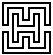 НАУКОВЕ ТОВАРИСТВО ІМ. ШЕВЧЕНКА В КАНАДІ516 The Kingsway, Toronto, ON M9A 3W6  CanadaAPPLICATION FOR MEMBERSHIPName                                                                                                                                                                     _ _____________________________________             Surname	     	              First Name			             In UkrainianAddress _________________________________________________________________________________________     Tel.                                           Fax                                              e-mail  _______________________________________ Date of Birth                                        Place of Birth _____________________________________________________Education (highest degree obtained)__________________________________________________________________	                                                                                                                                    Name of university/college and year of graduation ______________________________________________________________________________________________________________________________________________________	                                                                                                                             Profession________________________________________________________________________________________     Position (including present position) _____________________________________________________________________   ________________________________________________________________________________________________   Name and address of employer                                                                                                                                       ______________________________________________________________________________________________________ _______________________________________________________________________________________________       Guarantors (Society members):	1. ___________________________________________________________________	                                                                                                                  2.___________________________________________________________________________________________                                                                                                                                                                                   I enclose my CV and a list of my publications.I apply herewith to the Executive of the Shevchenko Scientific Society of  for acceptance to the Society as an associate member.  I am aware that the objectives of the Society are the advancement of scholarship in general, and of Ukrainian studies in particular.  I pledge to support the objectives of the Society.Date                                                   	                      	___________________________________________               (Signature of applicant)Disposition by the Board of DirectorsAccepted as an associate member, on:    _____________ Secretary  ___________________________________________		                                                                                                                                    Signed  on  behalf  of  the  Board,  on:   _____________   Members ____________________________________________ 